山西省安全生产监督管理局政府信息依申请公开申请流程图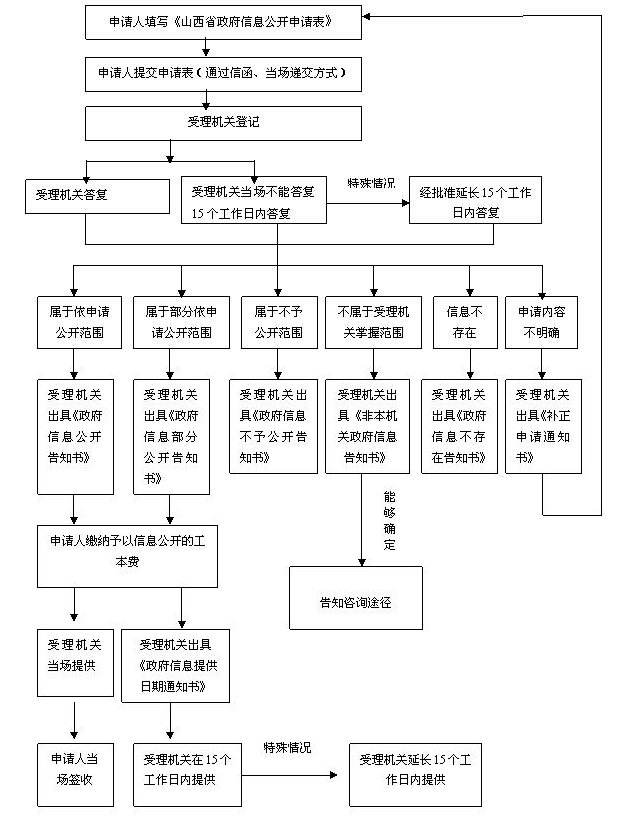 